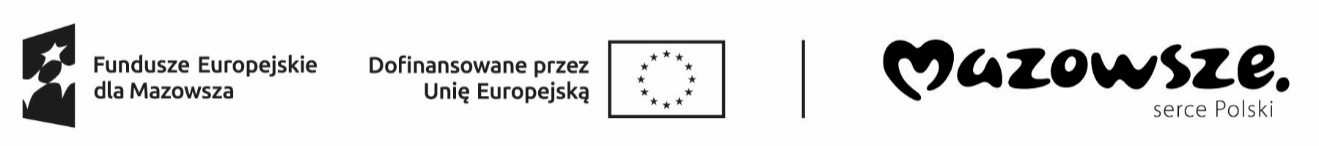 Projekt pn. „ Aktywizacja zawodowa osób bezrobotnych w powiecie węgrowskim(I)” współfinansowany z Europejskiego Funduszu Społecznego Plus  w ramach Osi priorytetowej VI Fundusze Europejskie dla aktywnego zawodowo Mazowsza, Działanie 6.1 Aktywizacja zawodowa osób bezrobotnych, Fundusze Europejskie dla Mazowsza 2021-2027Załącznik nr 8 do wniosku o refundację kosztów wyposażenia lub doposażenia stanowiska pracy                                                                                                                              Węgrów.........................................................OŚWIADCZENIE MAJĄTKOWE OSOBY FIZYCZNEJ PROWADZĄCEJ DZIAŁALNOŚĆ GOSPODARCZĄ  NA DZIEŃ ……………………..….UWAGA:Osoba składająca oświadczenie obowiązana jest do zgodnego z prawdą, starannego i zupełnego wypełnienia każdej z rubryk.Jeżeli poszczególne rubryki nie znajdują w konkretnym przypadku zastosowania, należy wpisać
 „nie dotyczy”.Osoba składająca oświadczenie obowiązana jest określić przynależność poszczególnych składników majątkowych, dochodów i zobowiązań do majątku odrębnego i majątku objętego małżeńską wspólnością majątkową.  Imię i nazwisko: 	Adres zamieszkania: 	Numer PESEL: 	Oświadczam, że posiadam wchodzące w skład małżeńskiej wspólności majątkowej lub stanowiące mój odrębny majątek:I. Zasoby pieniężne:- środki pieniężne zgromadzone w walucie polskiej 	- środki pieniężne zgromadzone w walucie obcej 	II. 1. Dom o powierzchni: ………………..………………… , o wartości: ……………………………………………………………….tytuł prawny: 	2. Mieszkanie o powierzchni: …………………………….….., o wartości: 	tytuł prawny: 	3. Gospodarstwo rolne o powierzchni: 	, o wartości: 	tytuł prawny: 	4. Inne nieruchomości o powierzchni: ……………………….….…………………………., o wartości: …………………………tytuł prawny: 	III. Składniki mienia ruchomego o wartości powyżej 5000,00 zł (w przypadku pojazdów mechanicznych należy podać markę, model i rok produkcji; w pozostałych przypadkach nazwa składnika majątkowego oraz wartość): IV. Składniki majątkowe związane z prowadzoną działalnością gospodarczą (należy podać formę prawną prowadzenia działalności gospodarczej): …………………………………………………………………………………………………- wartość środków trwałych ogółem: 	- wartość pozostałych składników majątkowych ogółem, nie zaliczonych do środków trwałych: 	V.  Zobowiązania pieniężne, w tym zaciągnięte kredyty lub pożyczki*: * w przypadku pożyczki lub kredytu proszę podać pozostałą kwotę do spłaty w PLN, przy pozostałych zobowiązaniach należy podać rodzaj zobowiązania i jego wysokość.Świadomy odpowiedzialności karnej za składanie nieprawdziwych danych lub zatajenie prawdy (art. 233 Kodeksu Karnego) oświadczam, że dane zawarte w niniejszym oświadczeniu są zgodne z prawdą.                                                                                                                                                   ..…………………………………………………………………                                                                                                 (czytelny podpis składającego oświadczenie)